_________________________________________________________________________________________________________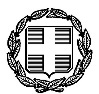 ΕΛΛΗΝΙΚΗ ΔΗΜΟΚΡΑΤΙΑ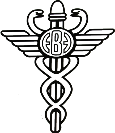 ΕΜΠΟΡΙΚΟ & ΒΙΟΜΗΧΑΝΙΚΟΕΠΙΜΕΛΗΤΗΡΙΟ ΠΕΙΡΑΙΩΣΑΙΤΗΣΗ ΚΑΤΑΧΩΡΗΣΗΣΣΥΣΤΑΣΗΣ  (ΕΚΤΟΣ ΥΜΣ)ΑΙΤΗΣΗ ΚΑΤΑΧΩΡΗΣΗΣΣΥΣΤΑΣΗΣ  (ΕΚΤΟΣ ΥΜΣ)Προς τοΕΜΠΟΡΙΚΟ & ΒΙΟΜΗΧΑΝΙΚΟΕΠΙΜΕΛΗΤΗΡΙΟ ΠΕΙΡΑΙΑΤΜΗΜΑ ΜΗΤΡΩΟΥ / Υπηρεσία Γ.Ε.ΜΗΣΤΟΙΧΕΙΑ ΑΙΤΟΥΝΤΟΣ:ΣΤΟΙΧΕΙΑ ΑΙΤΟΥΝΤΟΣ:Σας υποβάλλουμε σύμφωνα με τις διατάξεις του νόμου 4919/2022, τα κατωτέρω στοιχεία/δικαιολογητικά, για την εγκατάσταση υποκαταστήματός αλλοδαπής στην Ελλάδα και την εγγραφή του στο Γ.Ε.ΜΗ.:Ονοματεπώνυμο:____________________1.____________________________________Όνομα πατρός: ____________________2.____________________________________Α.Δ.Τ.: ____________________3.____________________________________Διεύθυνση: ____________________4.____________________________________Τ.Κ.: ____________________5.____________________________________Περιοχή: ____________________6.____________________________________Τηλ.: ____________________7.____________________________________E-Mail: ____________________8.____________________________________9.____________________________________10.___________________________________ΣΤΟΙΧΕΙΑ ΑΛΛΟΔΑΠΗΣ ΕΤΑΙΡΕΙΑΣ:ΣΤΟΙΧΕΙΑ ΑΛΛΟΔΑΠΗΣ ΕΤΑΙΡΕΙΑΣ:Επωνυμία:____________________Διακριτικός τίτλος: ____________________Διεύθυνση:____________________Τ.Κ.: ____________________Περιοχή: ____________________Ο/Η Αιτών/ούσαΤηλ.: ____________________E-Mail: ____________________ΠΕΙΡΑΙΑΣ,  ___ / ____ 20___ΠΕΙΡΑΙΑΣ,  ___ / ____ 20___(Υπογραφή/ Ονοματεπώνυμο)